PONUDBA NEOBVEZNIH IZBIRNIH PREDMETOVZA ŠOLSKO LETO 2022/2023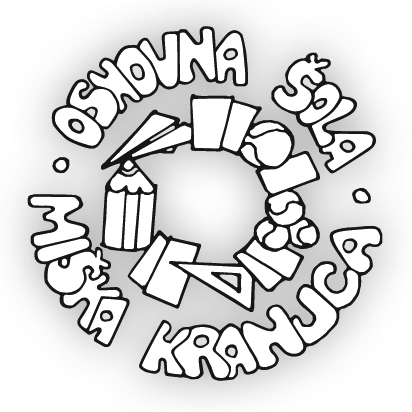 OSNOVNA ŠOLA MIŠKA KRANJCAKamnogoriška cesta 351000 LjubljanaNEOBVEZNI IZBIRNI PREDMETŠola mora v naslednjem šolskem letu obvezno ponuditi tudi neobvezne izbirne predmete in sicer drugi tuji jezik za učence od 4. – 9. razreda (2 uri tedensko), za učence od 4. do 6. razreda pa poleg drugega tujega jezika še predmete s področja tehnike, umetnosti ali športa (1 ura tedensko). Neobvezni izbirni predmeti so pri ocenjevanju izenačeni z obveznimi predmeti. Prisotnost na neobveznih predmetih se vodi in obravnava enako kot pri obveznih predmetih. Učenec, ki je neobvezni izbirni predmet začel obiskovati, ga mora obiskovati do konca šolskega leta.Učenec lahko izbere eno ali največ dve uri neobveznega izbirnega predmeta (če je za neobvezni izbirni predmet izbral drugi tuji jezik, sta to že dve uri tedensko in ne more obiskovati še enega neobveznega izbirnega predmeta). Učenci od 7. do 9. razreda, ki bodo izbrali drugi tuji jezik kot neobvezni izbirni predmet, bodo imeli temu ustrezno povečano tedensko obremenitev, saj bodo morali obiskovati tudi že izbrani izbirni predmet.Učenci, ki se bodo prijavili k predmetu, ki se ne bo izvajal, se bodo lahko ponovno prijavili k predmetu, ki se bo izvajal. Zamenjava je možna samo na začetku šolskega leta, če bo v novo izbrani skupini še prostor ali če odjava od predmeta ne ogrozi izvajanja že oblikovane skupine.Ponujeni neobvezni izbirni predmeti za šolsko leto 2022/2023:Drugi tuji jezik: Nemščina,Tehnika,Šport, Umetnost,Računalništvo.Učne skupine za izvajanje posameznega neobveznega izbirnega predmeta se oblikujejo iz učencev druge oziroma tretje triade in ne iz učencev posameznega razreda.NEOBVEZNI IZBIRNI PREDMET NEMŠČINA 1Izvajalec: Nina JevševarŠtevilo ur/tedensko: 2Katerim učencem je predmet namenjen: 
Neobvezni izbirni predmet nemščina je začetna skupina, namenjena učencem 4. razreda ter učencem 5. in 6. razreda, ki se nemščine še niso učili.Kratek opis predmeta: 
Poznavanje tujih jezikov je v današnjem času, ko se brišejo meje med državami, še kako pomembno. Nemščina med tujimi jeziki zaseda prav posebno mesto, saj je jezik naših sosedov in ima za učence tudi neposredno uporabno vrednost (npr. vsakdanja komunikacija v sosednji Avstriji, gledanje nemške televizije, branje nemških revij). Znanje nemščine pa seveda predstavlja tudi dobro naložbo za nadaljnje izobraževanje in poklicno pot.
Učenec se v pouk drugega tujega jezika vključi prostovoljno, obiskovati pa ga mora do konca pouka v tekočem šolskem letu. Priporočljivo je, da pouk drugega tujega jezika ostane učenčeva izbira dalj časa, to je vsaj eno vzgojno-izobraževalno obdobje. Neobvezni izbirni predmet NEMŠČINA se tako učenci v šoli lahko učijo 6 let, to je od 4. do 9. razreda osnovne šole.

Cilji predmeta in načini pridobivanja ocen:Pri učenju drugega tujega jezika je poudarek na sporazumevalnih veščinah in učnih strategijah ter medkulturni in medjezikovni ozaveščenosti. Učenci pri pouku tvorijo zelo preprosta pisna in/ali govorjena besedila  v tujem jeziku, v katerih npr.:
se predstavijo in predstavijo druge, pozdravijo in odzdravijo ter se zahvalijo,črkujejo svoje imepovedo svoj naslovpostavljajo preprosta vprašanja in odgovarjajo nanje (npr. Kaj rad ješ?)opišejo sebe, predmet, žival …
Učenci bodo do konca šolskega leta pridobili najmanj eno pisno in dve ustni oceni.Način izvajanja in poučevanje predmeta  Pri neobveznem izbirnem predmetu nemščina se bodo obravnavale teme iz vsakdanjega življenja na zelo preprost in igriv način. Pouk bo potekal skozi igro vlog, intervjujev, pesmi in iger. Pri pouku bodo učenci uporabljali učbenik in delovni zvezek Prima 1.NEOBVEZNI IZBIRNI PREDMET NEMŠČINA 2Izvajalec: Nina JevševarŠtevilo ur/tedensko: 2Katerim učencem je predmet namenjen: 
Neobvezni izbirni predmet nemščina je nadaljevalna skupina, namenjena učencem 5. in 6. razreda osnovne šole.Kratek opis predmeta: 
Poznavanje tujih jezikov je v današnjem času, ko se brišejo meje med državami, še kako pomembno. Nemščina med tujimi jeziki zaseda prav posebno mesto, saj je jezik naših sosedov in ima za učence tudi neposredno uporabno vrednost (npr. vsakdanja komunikacija v sosednji Avstriji, gledanje nemške televizije, branje nemških revij). Znanje nemščine pa seveda predstavlja tudi dobro naložbo za nadaljnje izobraževanje in poklicno pot.
Učenec se v pouk drugega tujega jezika vključi prostovoljno, obiskovati pa ga mora do konca pouka v tekočem šolskem letu. Priporočljivo je, da pouk drugega tujega jezika ostane učenčeva izbira dalj časa, to je vsaj eno vzgojno-izobraževalno obdobje. Neobvezni izbirni predmet NEMŠČINA se tako učenci v šoli lahko učijo 6 let, to je od 4. do 9. razreda osnovne šole.

Cilji predmeta in načini pridobivanja ocen:Pri učenju drugega tujega jezika je poudarek na sporazumevalnih veščinah in učnih strategijah ter medkulturni in medjezikovni ozaveščenosti. Učenci pri pouku tvorijo zelo preprosta pisna in/ali govorjena besedila  v tujem jeziku, v katerih npr.:
v nekaj povedih predstavijo sebe, svojo družino, svoj domgovorijo o svojih ljubljenčkihgovorijo o aktivnostih v prostem časuznajo prositi za pomoč (npr. prodajalca v trgovini)vprašajo po cenivprašajo, kam je kdo namenjenpovedo, da nečesa ne razumejo; prosijo za razlagotvorijo povedi na podlagi vzorca

Učenci bodo do konca šolskega leta pridobili najmanj eno pisno in dve ustni oceni.Način izvajanja in poučevanje predmeta  Pri neobveznem izbirnem predmetu nemščina se bodo obravnavale teme iz vsakdanjega življenja na zelo preprost in igriv način. Pouk bo potekal skozi igro vlog, intervjujev, pesmi in iger. Pri pouku bodo učenci uporabljali učbenik in delovni zvezek Prima 1 in Prima 2.NEOBVEZNI IZBIRNI PREDMET NEMŠČINA 3Izvajalec: Nina JevševarŠtevilo ur/tedensko: 2Katerim učencem je predmet namenjen: 
Neobvezni izbirni predmet nemščina je nadaljevalna skupina, namenjena učencem 6. razreda osnovne šole oziroma učencem, ki so že poslušali prvi dve stopnji.Kratek opis predmeta: 
Poznavanje tujih jezikov je v današnjem času, ko se brišejo meje med državami, še kako pomembno. Nemščina med tujimi jeziki zaseda prav posebno mesto, saj je jezik naših sosedov in ima za učence tudi neposredno uporabno vrednost (npr. vsakdanja komunikacija v sosednji Avstriji, gledanje nemške televizije, branje nemških revij). Znanje nemščine pa seveda predstavlja tudi dobro naložbo za nadaljnje izobraževanje in poklicno pot.
Učenec se v pouk drugega tujega jezika vključi prostovoljno, obiskovati pa ga mora do konca pouka v tekočem šolskem letu. Priporočljivo je, da pouk drugega tujega jezika ostane učenčeva izbira dalj časa, to je vsaj eno vzgojno-izobraževalno obdobje. Neobvezni izbirni predmet NEMŠČINA se tako učenci v šoli lahko učijo 6 let, to je od 4. do 9. razreda osnovne šole.


Cilji predmeta in načini pridobivanja ocen:Pri učenju drugega tujega jezika je poudarek na sporazumevalnih veščinah in učnih strategijah ter medkulturni in medjezikovni ozaveščenosti. Pri pouku učenci:
razumejo bistvo kratkega, vsakodnevnega pogovora (npr. med vrstniki o šoli),razumejo opis poti in sledijo dogajanju kratke zgodbe, če jo poslušajo večkrat,v javnih obvestilih ob pomoči slik poiščejo podatek, ki jih zanima,razumejo bistvo in tudi kakšno podrobnost kratkega besedila, razumejo kratka in preprosta navodila, s preprostimi vprašanji sodelujejo v pogovoru o stvareh, ki jih zanimajo (npr. Kateri šport ti je všeč? Kdaj treniraš? Kje? Kdo je tvoj učitelj?), na preprost način izrazijo svoje želje, se opravičijo, povedo, kaj jim je všeč in česa ne marajo,predstavijo svoj kraj (poimenujejo pomembne mestne stavbe in opišejo pot do njih),tvorijo preprosto pisno besedilo na podlagi predloge ali navodil.Učenci bodo do konca šolskega leta pridobili najmanj eno pisno in dve ustni oceni.Način izvajanja in poučevanje predmeta  Pri neobveznem izbirnem predmetu nemščina se bodo obravnavale teme iz vsakdanjega življenja na zelo preprost in igriv način. Pouk bo potekal skozi igro vlog, intervjujev, pesmi in igre. Pri pouku bodo učenci uporabljali učbenik in delovni zvezek Prima 2.NEOBVEZNI IZBIRNI PREDMET TEHNIKA Izvajalca: Aleš Pustovrh in Kristina NovakŠtevilo ur/tedensko: 2 uri na 14 dniKaterim učencem je predmet namenjen: učencem 4., 5. in /ali 6. razredaKratek opis predmeta: Izbirni predmet tehnika poglablja, razširja in nadgrajuje predmeta naravoslovje in tehnika v četrtem in petem ter tehnika in tehnologija v šestem razredu. Predmet omogoča učencem poglobitev nekaterih temeljnih znanj s tehničnega področja in povezavo z drugimi predmetnimi področji. Predstavlja načine, sredstva in organizacijske oblike spreminjanja narave ter učinke nanjo, kar v ustvarjalnem delovnem procesu pomeni preoblikovanje in oblikovanje naravnih in umetnih gradiv v novo obliko. Razširja osnovna spoznanja o tehnoloških lastnostih posameznih gradiv in praktična znanja, spretnosti in delovne navade pri uporabi orodja, pripomočkov, strojev in naprav za oblikovanje in obdelavo gradiv. Pri praktičnem delu učenci spoznavajo nevarnosti in varnostne ukrepe ter razvijajo spretnosti in navade pri uporabi zaščitnih sredstev. Konstruiranje modelov s sestavljankami omogoča pridobivanje tehničnega in fizikalnega znanja in izkušenj ter razvijanje sposobnosti za ustvarjalnost in konstruktorstvo. Risanje in branje tehnične in tehnološke dokumentacije pomenita načine in sredstva grafičnega in pisnega sporazumevanja v tehniki in tehnologiji ter navajanje na izražanje zamisli, kar razvija prostorsko predstavljivost in prostorsko inteligenco učencev. Spodbuja ustno izražanje z uporabo slovenskih tehničnih izrazov. Predmet v okviru procesno zasnovanega pouka spodbuja celovit razvoj umskih, senzoričnih in psihomotoričnih sposobnosti ter oblikovanje socialnih vrednot. Oblikuje pozitiven odnos do tehnike. Pri delu v skupini razvija sposobnosti sodelovanja in vodenja. Cilji predmeta:Učenci:1. spoznavajo namen in pomen tipičnih tehničnih predmetov, pojavov in procesov ter odkrivajo osnovne tehnične funkcije, ki pri učencih gradijo pojmovno logično strukturo v okviru spoznavnega in raziskovalnega ter tehnično-tehnološkega procesa, 2. opazujejo, preizkušajo, raziskujejo in ugotavljajo tehnične in tehnološke lastnosti gradiv ter jih z orodjem, pripomočki in delno s stroji preoblikujejo in oblikujejo, 3. si v delovnem procesu pridobivajo znanje, utrjujejo, poglabljajo in razvijajo določene spretnosti in sposobnosti, 4. oblikujejo zamisli iz pridobljenega znanja v spoznavnem procesu in pridobljenih izkušenj ter z iskanjem in uporabo različnih virov informacij, 5. razvijajo zamisli z opazovanjem in analiziranjem obstoječih predmetov, z izdelavo skic, 3D modeliranjem in na podlagi konstrukcije z gradniki sestavljank, 6. predstavijo razvite zamisli, o njih razpravljajo, ugotavljajo prednosti in slabosti njihovih idej in predlagajo različne rešitve za organizacijo in potek delovnega procesa, 7. načrtujejo potek dela, izberejo primerna gradiva, orodja, stroje in pripomočke in varno izdelujejo predmete, 8. uporabljajo gradiva, ki jih lahko obdelujejo in preoblikujejo, kot so les, papirna gradiva, kovina, umetne snovi in druga primerna gradiva, ki jih lahko uporabijo v različnih kombinacijah, 9. preverjajo skladnost izdelkov s tehnično in tehnološko dokumentacijo, preizkusijo delovanje, vrednotijo izdelke in delo, 10. rešujejo resnične (avtentične) naloge in probleme s področja gibanja in električnega krmiljenja in konstrukcijske rešitve prikažejo s celovitimi konstrukcijami, zgrajenimi s sestavljankami, 11. razvijajo sposobnost opazovanja in predstavljanja tehničnih pojavov in naprav, 12. upoštevajo pravila varnosti pri delu z orodji in stroji ter razvijajo odgovoren odnos do svoje varnosti in varnosti drugih, 13. ob delu gojijo kulturo odnosov in sodelovanja v skupini, gojijo odgovornost, ekonomičnost izrabe časa, gradiv in energije, natančnost ter red, 14. v okviru celovitega procesa izvajanja vsebin spoznavajo svoje sposobnosti in nagnjenja. Ocenjevanje predmeta: teoretično znanje (učenčeva ustna predstavitev) in praktično znanje(učenčev izdelek, računalniška dokumentacija)Potek pouka: v tehnični učilniciMaterial: Zbirka gradiv TEHNIKA 1 (založba IZOTECH) učenec, ki se prvič prijavlja na neobvezni izbirni predmet tehnika              Zbirka gradiv TEHNIKA 2 (založba IZOTECH) učenec, ki je že preteklo leto obiskoval neobvezni izbirni predmet tehnikaNEOBVEZNI IZBIRNI PREDMET: ŠPORTIzvajalec: Lea Smrtnik in Ana Florjančič Število ur/tedensko: 1Katerim učencem je predmet namenjen: učencem 4., 5. in /ali 6. razredaKratek opis predmeta: 
Izbirni predmet šport se bo izvajal kot nadgradnja in dopolnilo osnovnemu programu športa. Učenci bodo s to uro pridobili eno uro gibanja in športnih vsebin na teden. Z različnimi, otrokom zanimivimi vsebinami bomo uresničevali splošne cilje športa v osnovnošolskem programu. Skrbeli bomo, da se bodo s primerno izbranimi vsebinami učenci ob športnem udejstvovanju počutili prijetno.

Neobvezni izbirni predmet šport, namenjen učencem drugega obdobja, vključuje vsebine, ki morajo biti prisotne v vsakodnevni športni vadbi učencev (teki, skoki, plezanja, akrobatske prvine idr.) in številne nove vsebine, ki jih ni v rednem programu predmeta šport. Tako dopolnjuje osnovni program predmeta šport, skupaj pa predstavljata obogateno celoto in pomembno spodbudo za oblikovanje učenčevega dejavnega življenjskega sloga. Z dejavnim življenjskim slogom bo tako lahko v mladostništvu in odraslosti skrbel za dobro počutje, zdravje, vitalnost in življenjski optimizem. Predmetu je v vsakem razredu drugega vzgojno-izobraževalnega obdobja osnovne šole namenjenih 35 ur pouka. Gibanje ima številne pozitivne vplive na zdravje človeka. Ti vplivi so najpomembnejši v obdobju odraščanja. S primerno športno vadbo navajamo učence na zavesten nadzor pri izvedbi položajev in gibanj telesa ter tako oblikujemo pravilno telesno držo; razvijamo koordinacijo gibanja, vzdržljivost, moč, hitrost in gibljivost; učinkovito uravnavamo telesno težo in količino podkožnega maščevja, pripomoremo h gradnji kostne mase in pozitivno vplivamo na številna druga področja učenčevega razvoja. Neobvezni izbirni predmet šport vključuje predvsem tiste vsebine, ki v tem starostnem obdobju učinkovito vplivajo na telesni in gibalni razvoj učencev, spodbujajo njihovo ustvarjalnost, hkrati pa so z vidika športno-rekreativnih učinkov pomembne za kakovostno preživljanje prostega časa v vseh življenjskih obdobjih. Navajajo se, da je njihov napredek odvisen predvsem od njihovega prizadevanja, pridobivajo samozavest, hkrati pa se naučijo ovrednotiti svoje sposobnosti in prepoznati omejitve ter tako razumeti in spoštovati različnost med ljudmi. 
Cilji predmeta:Učenci:ustrezna gibalna učinkovitost in oblikovanje zdravega življenjskega slogaskladna telesna in gibalna razvitost, pravilna telesna držazavesten nadzor telesa pri izvedbi položajev in gibanjzdrav način življenja (ustrezna kondicijska pripravljenost; telesna nega; zdrava prehrana;razbremenitev in sprostitev; ravnovesje med učenjem, športno dejavnostjo, počitkom in spanjem; odpornost proti boleznim; sposobnost prenašanja naporov; nevtralizacija negativnih učinkov sodobnega življenja) usvajanje spretnosti in znanj, ki omogočajo sodelovanje v različnih športnih dejavnostih: seznanjanje z varnim in odgovornim športnim udejstvovanjemspodbujanje gibalne ustvarjalnosti, razumevanje koristnosti rednega gibanja in športa ter njune vloge pri kakovostnem preživljanju prostega časa pozitivno doživljanje športa, ki bogati posameznikazadovoljstvo ob gibanju, premagovanju naporov in doseganju osebnih ciljevkrepitev zdravega občutka samozavesti in zaupanja vaseoblikovanje pristnega, čustvenega, spoštljivega in kulturnega odnosa do narave ter okolja kot posebne vrednoteoblikovanje pozitivnih vedenjskih vzorcev (spodbujanje medsebojnega sodelovanja, strpnosti in sprejemanja drugačnosti, razvoj zdrave tekmovalnosti in spoštovanje športnega obnašanja – ferpleja) Če bi jih radi spoznali, je šport prava odločitev za vas.LIKOVNA UMETNOSTNeobvezni izbirni predmetIzvajalec: mag. Mateja KranjcŠtevilo ur / tedensko: 2 uri na 14 dniKaterim učencem je predmet namenjen: 4., 5., in /ali 6. razredaKratek opis predmeta: Likovna umetnost je predmet namenjen učencem, ki so ustvarjalni in  jih zanima likovnost; likovna umetnost; vizualnost, likovno izražanje in ustvarjalnost.Pri predmetu Likovna umetnost učenci z likovno teorijo pridobivajo likovne izkušnje in znanje. Učenci se navajajo na likovno občutljivost; gledanje, videnje, likovno mišljenje, razumevanje, predvsem pa zaznavanje sveta okrog sebe, na likovni način. Razvijajo likovno mišljenje in odnos do likovne umetnosti, krepijo likovni izraz in samozavest.Pri praktičnem delu se učenci likovno izražajo na več načinov in na več področjih. Spoznavajo in raziskujejo lasten likovni izraz, s praktičnim delom pridobivajo likovne izkušnje, se seznanjajo z likovnim materialom in orodji, se navajajo na likovno kritičnost.  Učenci se pri predmetu seznanjajo s sodobnimi likovnimi pristopi skozi pouk z različnimi likovnimi orodji in materiali ter te uporabljajo. Področja likovnega izražanja učencev so slikarstvo, risanje, grafika, kiparstvo in vizualne komunikacije.Pri likovni umetnosti imajo učenci možnost sodelovanja na mnogih likovnih natečajih; mednarodnih, državnih in regijskih, ter sodelovanja na likovnih razstavah in drugih projektih. Cilji predmeta in načini pridobivanja ocen: Cilj predmeta je učencem približati likovnost, jim ponuditi likovne izkušnje in podati možnosti praktičnega ustvarjanja na različnih likovnih področjih.Način izvajanja in poučevanje predmeta: Pouk Likovne umetnosti se izvaja v učilnici LUM, v blok uri po urniku. Učenci ves likovni material dobijo v šoli, ki ga priskrbi – nabavi učitelj predmeta. Strošek nabave likovnega materiala skozi šolsko leto poravnajo starši.RAČUNALNIŠTVONeobvezni izbirni predmetIzvajalec: Maja MujkićŠtevilo ur / tedensko: 1Katerim učencem je predmet namenjen: 4., 5., in /ali 6. razredaKratek opis predmeta: RAZLIKA MED RAČUNALNIŠTVOM IN DIGITALNO PISMENOSTJO Digitalna pismenost je zmožnost uporabe digitalnih naprav in spleta učinkovito ter etično. Razvijanje digitalne pismenosti je vključeno v učne načrte vseh predmetov v osnovni šoli in jih razvijajo vsi učitelji. Digitalna pismenost je sicer zaželena in potrebna, ni pa zadostna za modernega človeka, saj ne ponuja intelektualnih izzivov, ki jih potrebujejo učenci, da bi postali uspešni posamezniki v tehnološko razviti družbi. Potrebno je poznati tudi ozadje delovanja informacijsko-komunikacijske tehnologije. Poznati je potrebno računalniške koncepte in metode, znati problem razdeliti na manjše probleme, poenostavljati in modelirati. Ta znanja bodo slovenski osnovnošolci imeli možnost pridobivati pri neobveznem izbirnem predmetu računalništvo v drugem vzgojno-izobraževalnem obdobju.ZAKAJ IZBRATI NEOBVEZNI IZBIRNI PREDMET RAČUNALNIŠTVO?Želimo, da bi bili naši učenci uspešni v digitalni družbi in da bodo nekoč tudi sami ustvarjalci novih tehnologij ter storitev. Ker ne želimo, da bi bili le pasivni opazovalci sprememb, jim moramo že zelo zgodaj omogočiti spoznavanje temeljev računalništva (Unesco). Menimo, da je izbira predmeta računalništvo modra odločitev, ker bo pouk zabaven, ustvarjalen in koristen. V naslednjih letih se predvideva pomanjkanje strokovnjakov s področja računalništva, zato je lahko neobvezni izbirni predmet prvi korak na poti h kreativni in zanimivi zaposlitvi.PRI NEOBVEZNEM IZBIRNEM PREDMETU RAČUNALNIŠTVO UČENCI:pridobivajo znanja, potrebna za celo življenje,razvijajo sodobnemu življenju prilagojen način razmišljanja, spoznavajo strategije reševanja problemov,razvijajo sposobnost sodelovanja v skupini,razvijajo kreativnost, ustvarjalnost, natančnost in logično razmišljanje,krepijo pozitivno samopodobo,izdelujejo igrice, zgodbe, animacije …računalnik uporabljajo na aktiven in ustvarjalen način in ne le za »izgubljanje časa«.VSEBINA NEOBVEZNEGA IZBIRNEGA PREDMETA RAČUNALNIŠTVO:reševanje problemov, algoritmi, programi, podatki, komunikacija in storitve.Cilji predmeta in načini pridobivanja ocen:Učenci bodo spoznali različne računalniške vsebine preko raznih portalov in se srečali s prvimi koraki programiranja. Njihovo znanje bo ocenjeno dvakrat v šolskem letu preko spletnih kvizov.NEOBVEZNI IZBIRNI PREDMET NEMŠČINA za 7.,  9. razredIzvajalec: Nina JevševarŠtevilo ur/tedensko: 2Katerim učencem je predmet namenjen: 
Neobvezni izbirni predmet nemščina je začetna skupina, namenjena učencem 7., 8., in 9. razreda osnovne šole. Poleg neobveznega izbirnega predmeta nemščina morajo učenci izbrati še 2 uri pouka obveznih izbirnih predmetov.Kratek opis predmeta: 
Poznavanje tujih jezikov je v današnjem času, ko se brišejo meje med državami, še kako pomembno. Nemščina med tujimi jeziki zaseda prav posebno mesto, saj je jezik naših sosedov in ima za učence tudi neposredno uporabno vrednost (npr. vsakdanja komunikacija v sosednji Avstriji, gledanje nemške televizije, branje nemških revij). Znanje nemščine pa seveda predstavlja tudi dobro naložbo za nadaljnje izobraževanje in poklicno pot.
Učenec se v pouk drugega tujega jezika vključi prostovoljno, obiskovati pa ga mora do konca pouka v tekočem šolskem letu. Priporočljivo je, da pouk drugega tujega jezika ostane učenčeva izbira dalj časa, to je do konca vzgojno-izobraževalnega obdobja.

Cilji predmeta:Pri učenju drugega tujega jezika je poudarek na sporazumevalnih veščinah in učnih strategijah ter medkulturni in medjezikovni ozaveščenosti. Teme, ki jih bomo obravnavali, bodo vzete iz vsakdanjega življenja:naučili se bodo pozdraviti,opisali bodo sebe in svojo družino,povedali bodo nekaj o svojih interesih, opisovali bodo živali,govorili bodo o šoli, šolskih potrebščinah,povedali bodo, kaj radi jedo in pijejo,spoznavali bodo dežele nemškega govornega področja.
Načini pridobivanja ocen:
Ocene bodo pridobili z ustnim in pisnim preverjanjem znanja. V šolskem letu bodo pridobili najmanj dve ustni in dve pisni oceni.
Način izvajanja in poučevanje predmeta  Pouk se izvaja v razredu. Poudarek je na razgovoru, slušnem razumevanju in igri vlog. Pri pouku bomo uporabljali učbenik in delovni zvezek Magnet 1.Program vsako leto vključuje dejavnosti različne vsebine: IGRE Z ŽOGO (odbojka, nogomet, rokomet, košarka)ATLETIKAGIMNASTIKATEKIDEJAVNOSTI NA SNEGUAEROBIKAPLESHOKEJSKE IGREIGRE Z LOPARJI RAVNOTEŽNE SPRETNOSTIAKROBATIKASKOKI